“Tasarım ve Beceri Atölyeleri Nedir?”“Okullarda kurulması planlanan; bilim, sanat, spor, kültür, teknik, robotik ve mekanik iş ve becerilerin, deneyerek, tasarlayarak ve üreterek öğrenilmesini sağlayacak atölyelerdir.”“Atölyelerde öğrenciler; kendi ilgi, istek ve becerilerini deneyecek, sınayacak ve geliştirebilecektir.”Yarışma şartları ve yarışmaya katılmak için 
Teknoloji ve Tasarım Öğretmeniniz ile iletişime geçiniz.
Ayrıntılı bilgi için: 

www.teknoloji-tasarim.com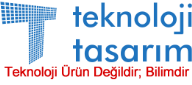 